ПРОЕКТ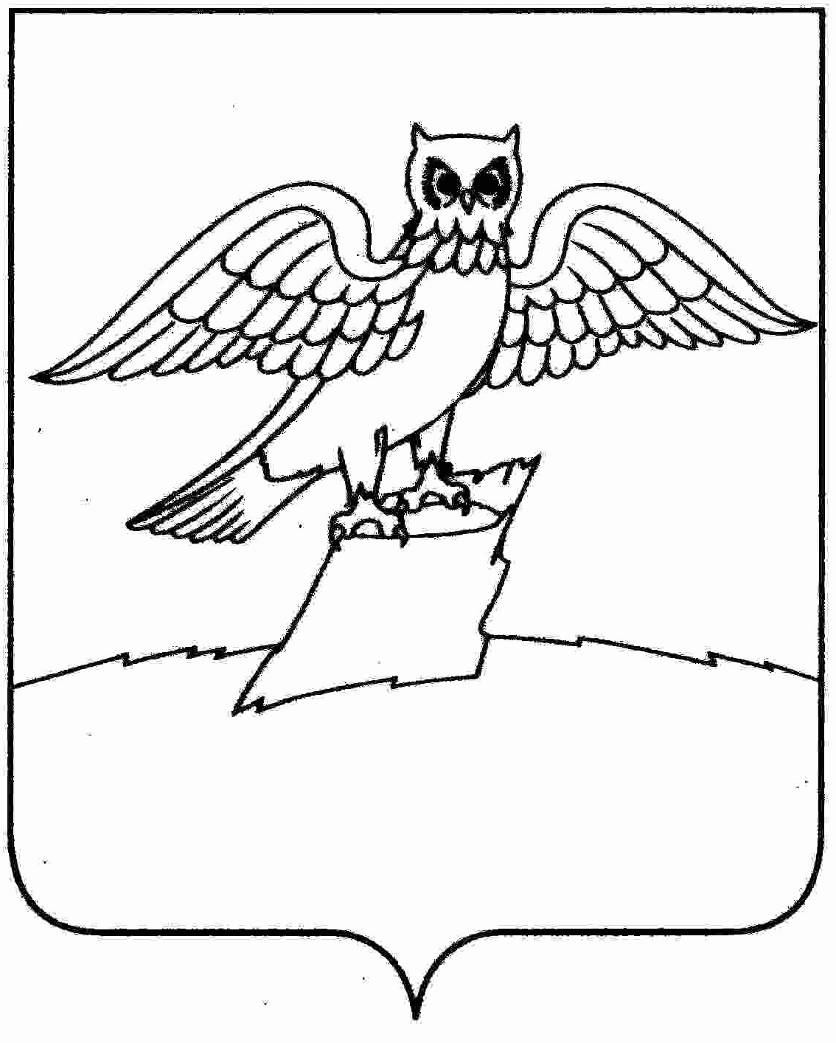 АДМИНИСТРАЦИЯ ГОРОДА КИРЖАЧКИРЖАЧСКОГО РАЙОНАП О С Т А Н О В Л Е Н И Е                                                                                                                             № ______      В соответствии с Федеральным законом от 27.07.2010 № 210-ФЗ «Об организации предоставления государственных и муниципальных услуг», в целях повышения качества исполнения и доступности оформления прав на земельные участки физическим и юридическим лицам П О С Т А Н О В Л Я Ю:1. Внести в постановление главы города Киржач от 27.02.2015 № 144 «Об утверждении административного регламента предоставления муниципальной услуги «Предоставление земельного участка, находящегося в муниципальной собственности или государственная собственность на который не разграничена, в безвозмездное пользование» (далее – Регламент) следующие изменения: - в тексте Регламента слова «глава города Киржач», «администрация городского поселения г. Киржач» заменить словами «глава администрации города Киржач», «администрация города Киржач» соответственно.2. Контроль за исполнением настоящего постановления возложить на заведующего отделом по имуществу и землеустройству администрации города Киржач.3. Настоящее постановление вступает в силу с момента опубликования.Глава администрации                                                                 Н.В. Скороспелова   О внесении изменений в постановление главы города Киржач от 27.02.2015 № 144 «Об утверждении административного регламента предоставления муниципальной услуги «Предоставление земельного участка, находящегося в муниципальной собственности или государственная собственность на который не разграничена, в безвозмездное пользование»